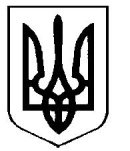 УкраїнаВерховинська селищна рада Верховинського району Івано-Франківської областівосьмого скликання двадцять п’ята   сесіяРІШЕННЯвід 28.02.2023 року          			                                                  с-ще Верховина№337-25/2023Про затвердження звіту про виконаннябюджету Верховинської селищної територіальної громади за 2022 рікКод бюджету 09543000000Керуючись пунктом 23 частини 1 статті 26 Закону України «Про місцеве самоврядування», відповідно до частини 4 статті 80 Бюджетного Кодексу України та розглянувши звіт про виконання бюджету Верховинської селищної ради за 2022 рік, селищна рада ВИРІШИЛА:1. Затвердити звіт про виконання бюджету Верховинської селищної територіальної громади за 2022 рік:- по доходах у сумі  239 110,0 тис. грн. (додаток 1), в тому числі по доходах загального фонду у сумі 218  925,4 тис. грн. та по доходах спеціального фонду у сумі  20 184,6  тис. грн.;-  по видатках у сумі 228 709,2 тис. грн., в тому числі по видатках загального фонду у сумі 217 793,1 тис. грн.  та по видатках спеціального фонду у сумі  10 916,1 тис. грн. (додаток 2).2. Додатки 1-2 є невід’ємною частиною цього рішення.3. Контроль за виконанням рішення покласти комісію селищної ради з  питань соціального захисту, фінансів, бюджету, планування соціально-економічного розвитку, інвестицій, міжнародного співробітництва та у справах учасників АТО (Я.Стефурак).Селищний голова                                                        Василь МИЦКАНЮКСекретар ради                                                              Петро АНТІПОВЗАТВЕРДЖЕНОрішенням двадцять п’ятої  сесії Верховинської селищної ради№337-25/2023 від 28.02.2023 рокуІнформація до звітупро виконання бюджету Верховинської селищної територіальної громадиза 2022 рік.Селищний бюджет на 2022 рік затверджений рішенням Верховинської селищної ради ХVІ сесії VІІІ скликання від 22 грудня 2021 року по доходах в сумі 233 407,8 тис. грн. і видатках в сумі 233 357,8 тис. грн. Протягом року вносилися зміни до бюджету Верховинської селищної територіальної громади у зв’язку із внесенням змін в частині обсягів міжбюджетних трансфертів, збільшенням дохідної частини бюджету Верховинської селищної територіальної громади у зв’язку із перевиконанням доходної частини бюджету, спрямуванням вільних залишків коштів на початок року, а також необхідністю проведення розподілу і перерозподілу коштів селищного бюджету по окремих напрямах витрачання.Військове вторгнення 24 лютого 2022  року російської федерації на територію України та подальше розгортання бойових дій завдали удару українській економіці, що безумовно відобразилося на виконанні бюджетних показників за 2022 рік Верховинської селищної територіальної громади.Обсяг виконання загального та спеціального фондів бюджету Верховинської селищної територіальної громади за 2022 рік склав по доходах 239 110,0 грн., по видатках 228 709,2 грн.При уточненому плані за звітний період по доходах загального фонду Верховинської селищної територіальної громади 218 818,1 тис. грн. фактично до бюджету надійшло 218 925,4 тис. грн., що становить 100,05 відсотків виконання (додаток №1).При уточненому плані за 2022 рік по видатках загального фонду 218 707,5 тис. грн., фактично використано 217 793,1 тис. грн., що становить 99,6 відсотка виконання (додаток №2).На виконання  запланованих протягом 2022 року окремих показників бюджету Верховинської селищної територіальної громади суттєво вплинули наступні фактори:введення воєнного стану на Україні на підставі Указу Президента України від 24 лютого 2022 року № 64/2022 «Про введення воєнного стану в Україні» та подальшим його продовженням;прийняття Верховною Радою України Закону України «Про внесення змін до Податкового кодексу України та інших законодавчих актів України щодо дії норм на період дії воєнного стану» від 15 березня 2022 року № 2120-IX, яким передбачено  суттєві зміни, що стосуються застосування єдиного податку, оподаткування підакцизних товарів, благодійної допомоги, інші зміни до податкового законодавства, а також до інших  законодавчих актів. Цей закон набрав чинності 17 березня 2022 року; прийняття Верховною Радою України Закону України «Про внесення змін до Податкового кодексу України та інших законодавчих актів України щодо адміністрування окремих податків в період воєнного, надзвичайного стану» від 01 квітня 2022 року № 2173-IX, яким передбачено зняття обмеження щодо обсягу доходу для обрання єдиного податку третьої групи за ставкою 2 відсотки доходу;з 1 травня 2022 року, відповідно до Закону України «Про внесення змін до Закону України «Про Державний бюджет України на 2022 рік» від 21.04.2022 р. № 2218-IX, набули чинності норми Закону України «Про внесення змін до Податкового кодексу України та інших законодавчих актів України щодо забезпечення збалансованості бюджетних надходжень» від 30.11.2021р. №1914-IX стосовно перенесення на виробників та імпортерів обов’язку сплачувати акцизний податок з реалізації суб’єктами господарювання роздрібної торгівлі тютюнових виробів, тютюну та промислових замінників тютюну, рідин, що використовуються в електронних сигаретах.ДОХІДНА ЧАСТИНА БЮДЖЕТУЗа 2022 рік надходження до бюджету Верховинської селищної територіальної громади з урахуванням трансфертів з державного бюджету, обласного бюджету та бюджетів територіальних громад, враховуючи вільні залишки коштів на початок року, спрямованих на видатки, склали 239 110,0 тис. грн. ДОХОДИ ЗАГАЛЬНОГО ФОНДУ СЕЛИЩНОГО БЮДЖЕТУДо загального фонду селищного бюджету надійшло 218 925,4 тис. грн., що становить 100,05 вісотків до уточнених показників (218 818,1 тис. грн.).    У порівнянні з 2021 роком доходи зросли на 5 762,1 тис.грн.Структура доходів загального фонду бюджету громадиз офіційними трансфертами за 2022 рік		                                                              	тис.грн.Виконання податкових та неподаткових доходів (власних надходжень) загального фонду бюджету Верховинської селищної територіальної громади за  2022 рік становить 68 420,8 тис. грн., що складає 100,2 відсотка до уточненого плану на вказаний період (уточнений план – 68 299,5 тис. грн.). Порівняльний аналіз власних надходжень бюджету громади за 2021-2022 роки              	тис.грн.Як свідчить динаміка надходжень до загального фонду бюджету Верховинської селищної територіальної громади (податкові та неподаткові надходження) найбільш вагомим дохідним джерелом наповнення селищного бюджету є податок на доходи з фізичних осіб, за рахунок якого  сформовано 77,0 відсотків ресурсів загального фонду (власних надходжень) або 52 670,7 тис. грн.Структура зарахування податку на доходи фізичних осіб в розрізі його окремих складових за 2022 рік (за відповідний період 2021 року): податок, що сплачується податковими агентами, із доходів платника податку у вигляді заробітної плати – 76,6 (93,2) відсотки; податок на доходи фізичних осіб з грошового забезпечення, грошових винагород та інших виплат, одержаних військовослужбовцями та особами рядового і начальницького складу, що сплачується податковими агентами– 22,2  (5,8) відсотки; податок на доходи фізичних осіб, що сплачується податковими агентами, із доходів платника податку інших ніж заробітна плата– 0,3 (0,1) відсотки;податок на доходи фізичних осіб, що сплачується фізичними особами за результатами річного декларування– 0,9 (0,9) відсотки. У порівнянні з аналогічним періодом минулого року  зростання надходжень ПДФО склало 18 357,1 тис. грн. Найбільший приріст надходжень в структурі податку на доходи фізичних осіб спостерігається по податку на доходи фізичних осіб з грошового забезпечення, грошових винагород та інших виплат, одержаних військовослужбовцями та особами рядового і начальницького складу, що сплачується податковими агентами. Збільшення надходжень пов’язане з введенням на території України воєнного стану та виплатою додаткової грошової винагороди військовослужбовцям на підставі Постанови Кабінету Міністрів України «Питання деяких виплат військовослужбовцям, особам рядового і начальницького складу, поліцейським та їх сім’ям під час дії воєнного стану» від 28.02.2022 року  №168.Структура надходжень податку на доходи з фізичних осіб за 2022 рік                                                                                                                                                    тис.грн.Найбільшими платниками ПДФО по  юридичних особах є: відділ освіти, молоді і спорту селищної ради – 14 715,2 тис. грн., ОТЦК СП (військкомат) – 6 012,8 тис. грн., КНП Верховинська багатопрофільна лікарня -  5 010,5 тис. грн., ДП «Верховинське лісове господарство» – 2 942,5 тис. грн., ГУ НП в Івано-Франківській області  –– 3 166,9  тис. грн., 12 ДПРЧ ГУ  ДСНС України в Івано-Франківській області – 1 768,2  тис. грн.Найбільшими платниками з фізичних осіб є: ФОП Кандюк Л.В. – 174,9 тис. грн., ФОП Баран В.В. - 163,3 тис. грн., ФОП Магнич В.М. – 101,2 тис. грн., ФОП Зеленчук І.М. – 75,1 тис. грн., ФОП Бельмега Д.М. – 57,9 тис. грн.Податку на прибуток підприємств та фінансових установ комунальної власності  надійшло 0,4 тис.грн., або 100 відсотків. Платниками даного податку є Верховинський ВКП та КП «Голівчанка». За відповідний період 2021 року даного податку надійшло 0,3 тис.грн.Місцеві податки та збори, що сплачуються (перераховуються) згідно з Податковим кодексом України посідають друге місце за обсягами надходжень до бюджету громади, поступаючись податку на доходи фізичних осіб і питома вага яких складає 15,7 відсотків власних надходжень. Фактичний обсяг їх надходжень в звітному періоді становить 10 708,8 тис. грн., або 105,7 відсотків. У структурі місцевих податків і зборів найбільшу питому вагу склали надходження єдиного податку (63,2 відсотки), та податку на майно (35,3 відсотки). Слід зазначити, що в частині податку на майно найвагомішою часткою є плата за землю, питома вага якої  становить 87,6 відсотків.Податку на майно, який включає податок на нерухоме майно та плату за землю надійшло 3784,5 тис. грн., що складає 112,1 відсотки до уточненого плану (3377,4 тис. грн.). 	Порівняльний аналіз надходжень податку на майно за 2021-2022 роки                                                                                                              тис.грн.Порівняно з відповідним періодом 2021 року спостерігається зменшення надходжень від орендної плати за землю з фізичних осіб в сумі 328,1 тис. грн. Причиною зменшення надходжень є викуп у 2022 році земельних ділянок, які знаходились в оренді.Також, спостерігається зменшення надходжень земельного податку (45,6 тис.грн.) та орендної плати за землю (60,8 тис. грн.) з юридичних осіб в порівнянні з 2021 роком. На недопоступлення вищезгаданих податків вплинув податковий борг, який склався станом на 01.01.2023 року (218,5 тис. грн. – по земельному податку та 708,0 тис. грн. – орендній платі).Надходження туристичного збору становлять 157,0 тис. грн., що складає 102,6 відсотки до уточнених показників (153,0 тис. грн.). В порівнянні з 2021роком надходження збору збільшилися 63,4 тис. грн. або на 167,7 відсотків.Протягом звітного періоду  єдиного податку до бюджету громади  надійшло     6 767,3 тис. грн., що складає 102,5 відсотки річного плану. Питома вага  його у  складі місцевих податків становить 63,2 відсотки. Структуру надходжень єдиного податку формує: єдиний податок з фізичних осіб (91,8 відсотки), єдиний податок з юридичних осіб (8,1 відсотки), єдиний податок з сільськогосподарських товаровиробників (0,1 відсотки).Порівняльний аналіз надходжень єдиного податку за 2021-2022 роки                                                                                                              тис.грнПорівняно з відповідним періодом 2021 року надходження єдиного податку збільшились на  233,0 тис. грн.Найбільшими платниками даного податку є: ФОП Зеленчук І.М. – 163,3 тис. грн, ФОП Аксюк М.М. – 161,6 тис. грн., ФОП Вітровий О.М. – 138,8 тис. грн., ФОП Ігнатюк І.Ю. – 129,6 тис. грн., ФОП Бельмега С.О. – 106,4 тис. грн.Надходження єдиного податку з юридичних осіб становлять 552,1 тис. грн., що складає 100,9 відсотки до уточненого плану на вказаний період (уточнений план за період – 547,3 тис. грн.). В порівнянні з надходженнями за 2021 рік спостерігається зменшення надходжень єдиного податку з юридичних осіб на 200,7 тис. грн. На зменшення надходжень даного податку вплинуло встановлення відсоткової ставки у розмірі 2 відсотків доходу єдиного податку для платників єдиного податку третьої групи замість 3 та 5 відсотків від доходу.Найбільшими платниками податку є: ПП «Сонячні Карпати» - 135,1 тис. грн., СМП «Технік» – 92,6 тис. грн., ТОВ «Карпати Будінвест» - 72,2 тис. грн., ТзОВ «Опришки» - 63,7 тис. грн., редакція газети «Верховинські Вісті» - 45,6 тис. грн., ТзОВ Шруба – 42,1 тис. грн.Надходження єдиного податку з сільськогосподарських товаровиробників, у яких частка сільськогосподарського товаровиробництва за попередній податковий (звітний) рік дорівнює або перевищує 75 відсотки надійшло в сумі 3,3 тис. грн., що на 0,7 тис. грн більше аналогічного періоду минулого року. Планові показники за 2022 рік виконано на 133,1 відсотки. Найбільшими платниками єдиного податку з сільськогосподарських товаровиробників є: ФГ Мартищука І.В. – 1,3 тис. грн., ФГ "БУБКИ" – 0,6 тис. грн., СФГ Костинюка Д.В. -  0,2 тис. грн.Третє місце за обсягами надходжень до бюджету громади займають внутрішні податки на товари та послуги  (акцизний податок) - 3,2 відсотки надходжень загального фонду ––2 207,6 тис. грн., до яких входять:- акцизний податок з вироблених в Україні підакцизних товарів (продукції), який у структурі внутрішніх податків займає 7,6 відсотки (168,3 тис. грн.), при планових показниках 801,6 тис. грн.,  недоотримано 633,3 тис. грн.;- акцизний податок з ввезених на митну територію України підакцизних товарів (продукції) у структурі внутрішніх податків займає 43,4 відсотки (958,8 тис. грн.) при планових показниках 2 780,9 тис. грн.,  недоотримано -1 822,1 тис. грн.;- акцизний податок з реалізації суб`єктами господарювання роздрібної торгівлі підакцизних товарів у структурі внутрішніх податків займає 49,0 відсотки (1080,5 тис. грн.), планові показники 1 026,4 тис. грн., якого отримано на 4,2 тис. грн. більше; Порівняльний аналіз надходжень акцизного податку за 2021-2022 роки                                                                                                                                         тис.грн.         Порівняно з відповідним періодом 2021 року надходження акцизного податку зменшились на 2 622,4 тис. грн. або 54,3 відсотки.Значні втрати цього виду надходжень були зумовлені необхідністю врегулювання ситуації на ринку пального, внаслідок скасування загальнодержавного акцизу на пальне (встановлення ставки на рівні 0 євро за 100 літрів).Разом з цим, з 30.09.2022 року введено в дію Закон щодо відновлення оподаткування нафтопродуктів та встановлення нових ставок на акциз із нафтопродуктів.Причиною зменшення надходжень акцизного податку з реалізації суб’єктами господарювання роздрібної торгівлі підакцизними товарами була заборона  продажу алкоголю, призупинення під час повітряних тривог роботи торговельних закладів.Рентна плата за спеціальне використання лісових ресурсів  (2,2 % надходжень загального фонду) – 1 502,6 тис. грн. при планових показниках 1 443,9 тис. грн.Структура надходжень рентної плати за спеціальне використання лісових ресурсів за 2021-2022 роки                                                                                                               тис.грн.Причиною зменшення надходження до бюджету рентної плати за спеціальне використання лісових ресурсів  в порівнянні з аналогічним періодом 2021 року є зменшення рубок на території нашої громади, що теж є наслідком введенням воєнного стану в країні.Неподаткових надходжень протягом 2022 року до бюджету Верховинської селищної територіальної громади надійшло 1 330,7 тис. грн., або 108,9 відсотків до уточнених показників. В загальній сумі надходжень до загального фонду (без урахування трансфертів)  вони  складають  1,9 відсотки.Дані надходження носять несистематичний характер. В порівнянні з аналогічним періодом минулого року неподаткові надходження збільшилися на 160,3 тис. грн. Структуру неподаткових надходжень за 2022/2021 роки  складають:адміністративні послуги – 84,6 відсотки (69,6 відсотки);державне мито – 3,0 відсотки (2,7 відсотки);інші неподаткові надходження – 3,3 відсотки (8,2 відсотки);адміністративні штрафи та санкції – 9,1 відсотки (19,5 відсотки).Порівняльний аналіз неподаткових надходжень за 2021-2022 роки                                                                                                              тис.грн.Надходження адміністративних штрафів та санкцій забезпечують:адміністративні штрафи та штрафні санкції за порушення законодавства у сфері виробництва та обігу алкогольних напоїв та тютюнових виробів в сумі 109,3 тис. грн.;адміністративні штрафи та інші санкції  ( за порушення правил безпеки дорожнього руху) – 10,7 тис. грн.Адміністративні послуги складають:адміністративний збір за державну реєстрацію речових прав на нерухоме майно та їх обтяжень, наданий державним реєстратором селищної ради  в сумі 101,8 тис. грн.;плата за надання інших адміністративних послуг – 1024,4 тис. грн. з них:надходження від ГУ ДМС по оформленню паспортів склали 885,0 тис. грн.;надходження від філії ГСЦ МВС (МРЕО) за реєстрацію, перереєстрацію транспортних засобів та заміну водійських прав (наданих через ЦНАП) склали 13,7 тис. грн.;надання адміністративних послуг у земельній сфері, наданих центром адміністративних послуг селищної ради – 79,2 тис.грн.надходження за реєстрацiю/зняття з реєстрацiї мiсця проживання громадян, наданих селищною радою склали 25,7 тис.грн., за видачу фітосанітарного сертифікату 20,8 тис. грн.Надходження державного мита складають:державне мито, що сплачується за місцем розгляду та оформлення документів, у тому числі за оформлення документів на спадщину і дарування в сумі 35,2 тис. грн.; державне мито, пов`язане з видачею та оформленням закордонних паспортів (посвідок) та паспортів громадян України - 5,0 тис. грн.Інші неподаткові надходження селищного бюджету складають грошові стягнення за шкоду, заподіяну порушенням законодавства про охорону навколишнього природного середовища внаслідок господарської та іншої діяльності - 44,3 тис. грн.Порівняно з відповідним періодом минулого року надходження збільшились на 318,0 тис. грн. або 139,3 відсотки.ДОХОДИ СПЕЦІАЛЬНОГО ФОНДУ СЕЛИЩНОГО БЮДЖЕТУ	 До спеціального фонду селищного бюджету, з урахуванням офіційних трансфертів, надійшло 20 184,6 тис.грн., що становить 227,1 відсотки уточненого плану (8 887,8 тис.грн.).Доходів до спеціального фонду (без врахування трансфертів) отримано      18 311,5 тис.грн., що складає 398,7 відсотки до річного уточненого плану (4 592,7 тис.грн.). Екологічного податку надійшло 16,9 тис.грн., або 77,4 відсотки до річного плану (21,8 тис.грн.).Інших неподаткових надходжень надійшло 6,7 тис. грн., або 8,6 відсотки до уточнених показників (78,2 тис.грн.), що менше на 76,7 тис. грн. відповідно до попереднього року.Власні надходження бюджетних установ спеціального фонду бюджету Верховинської селищної територіальної громади забезпечено в сумі 15 885,6 тис. грн., та в порівнянні з аналогічним періодом минулого року зросли на 6 895,3 тис. грн. Структуру власних надходжень бюджетних установ за 2022/2021 роки  складають:благодійні внески, гранти, дарунки (безоплатне надходження продуктів, засобів гігієни, самооподаткування) – 79,2  (10,2) відсотки;плата за послуги, що надаються бюджетними установами згідно з їх основною діяльністю (батьківська плата, плата за довідки,15% від продажу землі) – 17,1 (33,1) відсотки;надходження бюджетних установ від підприємств, установ, фізичних осіб (надходження від пенсії у розмірі 75 відсотків, перебуваючих у стаціонарі ВТЦ ) – 3,5  (56,4) відсотки;плата за оренду майна бюджетних установ – 0,2  (0,3) відсотки.Структура неподаткових надходжень за 2022 рік                                                                                                              тис.грн.Надходження від продажу землі за 2022 рік становить 2 334,6 тис. грн. та 1 183,2 тис. грн. за минулий рік відповідно.Надходження цільового фонду за звітний період склали 67,7 тис. грн. та за 2021 рік – 72,0 тис. грн.  Офіційних трансфертів від органів державного управління до бюджету Верховинської селищної територіальної громади за 2022 рік надійшло 152 377,7 тис. грн., або 98,4 відсотка до річного плану (154 813,6 тис. грн.). У повному обсязі до плану на рік з державного бюджету отримано:базову дотацію (24 525,5 тис. грн.); освітню субвенцію (119 559,8 тис. грн.);дотацію на утримання закладів освіти та охорони здоров'я (1 846,2               тис.грн)іншу дотацію (119,5 тис. грн.), (компенсація на відшкодування енергоносіїв для установ у яких тимчасово проживають ВПО); дотацію на проведення розрахунків протягом опалювального періоду за комунальні послуги та енергоносії (933,9 тис. грн.);субвенцію для надання державної підтримки особам з особливими освітніми вадами (483,0 тис. грн.);субвенцію для інклюзивно-ресурсного центру (1 482,8 тис. грн.).Надходження інших субвенцій з місцевих бюджетів до загального та спеціального фондів селищного бюджету  забезпечено  в сумі 3 427,0 тис.грн., або 86,3 відсотки до плану на рік з урахуванням змін (3 972,8 тис.грн.). Інші субвенції  отримано з бюджетів:2 767,8 тис. грн. - обласного бюджету; 211,2 тис. грн. - Зеленської ТГ; 280,0 тис. грн. - Білоберізької ТГ;135,2 тис. грн. - Надвірнянської ТГ;32,8 тис. грн. – Ворохтянської ТГ.Податковий борг станом на 01.01.2023 року складає в сумі  2 139,3тис. грн. та зменшився проти боргу на 01.01.2022 року на 1 046,6 тис. грн.   Найбільшими боржниками є наступні підприємства: Верховинський районний лісгосп   – 1 702,4 тис. грн., що складає 79,5 відсотки до загальної суми боргів, з яких: по податку на доходи фізичних осіб, що сплачується податковими агентами, із доходів платника податку у вигляді заробітної плати – 1 169,8 тис. грн., по земельному податку з юридичних осіб – 209,3 тис. грн, по орендній платі – 293,2 тис. грн., по рентній платі – 61,3 тис. грн.;Спільне Українсько-Чеське підприємство «Крона» -  361,9 тис. грн., з них: по орендній  платі – 343,0 тис. грн., по податку на нерухоме майно – 19,0 тис. грн.;ТзОВ «Карпати-Європалет» - 62,3 тис. грн. по орендній  платі;ТзОВ Верховинського районного комбінату сільського комунального господарства – 15,0 тис. грн., а саме податку на нерухоме майно – 5,5 тис. грн, орендна плата – 9,5 тис. грн.;ПП «Буркут і К» - 9,2 тис. грн. земельного податку з юридичних осіб.ВИДАТКОВА ЧАСТИНА БЮДЖЕТУЗ метою ефективного управління бюджетними коштами, недопущення виникнення дебіторської та кредиторської заборгованості, фінансування запланованих видатків селищного бюджету проводилось в межах взятих розпорядниками коштів бюджетних зобов’язань відповідно до встановленого порядку казначейського обслуговування видатків селищного бюджету та виходячи з надходжень трансфертів з державного бюджету.За звітний період видаткова частина бюджету громади виконана у сумі 228 709,2 тис. грн., що становить 100,04 відсотків до уточнених призначень на рік, в тому числі по:- загальному фонду  у сумі 217 793,1 тис. грн., або 99,6 відотків, - спеціальному фонду у сумі 10916,1 тис. грн., або 110,2 відсотки.Обсяг коштів, що передаються із загального фонду бюджету до бюджету розвитку (спеціального фонду) за 2022 рік становить  1 020,9  тис. грн., із спеціального фонду до загального - 211,4 тис. грн.Обсяг видатків бюджету Верховинської територіальної громади                                                                                                           у тис. грн. та відсоткахВидатки загального фонду  у 2022 році спрямовувались на галузі: «Освіта» -  176 413,0 тис. грн., «Органи місцевого самоврядування» –18 607,7 тис. грн., «Охорону здоров’я» –3 599,4 тис. грн., «Соціальний захист та соціальне забезпечення» – 5 356,4 тис. грн., «Культуру» – 5 638,9 тис. грн., інші видатки -  8 177,7 тис. грн.Структура видаткової частини загального фонду бюджету в розрізі галузей за 2022 рік у відсотках                             У ході виконання бюджету Верховинської селищної територіальної громади першочергова увага приділялась фінансуванню захищених статей бюджету, зокрема на :заробітну плату з нарахуваннями працівників бюджетних установ -       86,4 відсотки,оплату комунальних послуг та енергоносіїв – 4,6 відсотки;трансферти населенню – 0,6 відсотки; оплату медикаментів та перев`язувальних матеріалів – 0,03 відсотки; продукти харчування – 0,6 відсотки. Питома вага захищених видатків у загальній сумі складає 92,2 відсотки.Структура видатків бюджету по захищених статтях у 2022 роцітис. грн.ОСВІТА (1000)По галузі «Освіта» видатки за 2022 рік  склали в сумі 180 042,1 тис. грн., з них за загальним фондом 176 413,0  тис. грн. та спеціальним фондом   3 629,1 тис. грн., в тому числі капітальні видатки – 1 128,6 тис. грн.У порівнянні з минулим 2021 роком видатки на галузь за загальним фондом збільшились на 13 783,7 тис. грн., а за спеціальним фондом зменшились на 9 928,0 тис. грн. Із загальної суми асигнування були спрямовані для реалізації бюджетних програм в сфері освіти, а саме:надання дошкільної освіти  по 9 закладах,  які відвідує 579 дітей – 17 758,6 тис. грн.;надання загальної середньої освіти по 18  закладах,  де навчається  3353 учнів – 150 122,1 тис. грн; надання загальної середньої освіти закладами загальної середньої освіти (за рахунок залишку коштів на початок року – 130,0 тис. грн.;надання спеціальної освіти мистецькими школами (Верховинська дитяча школа мистецтв)- 3 090,2 тис. грн.;методичне забезпечення діяльності закладів освіти   - 1 039,2 тис. грн.;забезпечення діяльності інших закладів у сфері освіти– 2 173,2 тис. грн.;забезпечення діяльності інклюзивно-ресурсних центрів – 1 604,4 тис. грн.;інші програми та заходи у сфері освіти – 66,3 тис. грн.; надання освіти за рахунок субвенції з державного бюджету місцевим бюджетам на надання державної підтримки особам з особливими освітніми потребами – 332,4 тис. грн.;надання освіти за рахунок залишку коштів за субвенцією з державного бюджету місцевим бюджетам на надання державної підтримки особам з особливими освітніми потребами – 96,6 тис. грн.   Структура напрямків асигнувань у розрізі бюджетних програмпо галузі «Освіта»                                                                                                     у відсоткахКасові видатки по галузі «Освіта» за економічною класифікацією загального фонду в 2022 році проведено за наступними напрямками, зокрема:заробітна плата з нарахуваннями – 161 046,3 тис. грн.;предмети, матеріали, обладнання та інвентар – 4 175,8 тис. грн.;медикаменти та перев`язувальні матеріали – 55,0 тис. грн.;продукти харчування – 1 017,6 тис. грн.;оплата послуг (крім комунальних) – 1 169,7 тис. грн.;видатки на відрядження – 63,4 тис. грн.; оплата водопостачання та водовідведення – 153,0 тис. грн.;оплата електроенергії – 6 781,9 тис. грн.;оплата інших енергоносіїв та інших комунальних послуг – 1942,2 тис. грн.;інші видатки – 8,1 тис. грн.Видатки по галузі «Освіта» за економічною класифікацією спеціального фонду в 2022 році проведено за наступними напрямками, зокрема:заробітна плата з нарахуваннями – 449,2 тис. грн.;предмети, матеріали, обладнання та інвентар – 757,3 тис. грн.;продукти харчування – 1 237,8 тис. грн.;оплата послуг (крім комунальних) – 14,8 тис. грн.;оплата водопостачання та водовідведення– 1,1 тис. грн.;оплата інших енергоносіїв та інших комунальних послуг – 38,5 тис. грн.;придбання обладнання і предметів довгострокового користування – 470,9 тис. грн.;капітальний ремонт – 657,7 тис. грн.;інші видатки – 1,8 тис. грн.Із загальної суми видатків у звітному періоді по закладах освіти здійснено ряд видатків, які варто відмітити, а саме:Забезпечення матеріально-технічної та навчально-методичної бази освітніх закладів:придбання шкільних меблів – 719,9 тис. грн.;придбання комп’ютерної техніки – 160,0 тис. грн.;оплата послуг з встановлення системи відео спостереження в Буковецькій гімназії – 11,9 тис. грн.;придбання вогнегасників для шкіл і дошкільних закладів – 24,2 тис. грн.;придбання пального для підвозу учнів та розпилювання дров – 1 067,0 тис. грн.;придбання дров з метою забезпечення установ та закладів до опалювального сезону – 1 942,2 тис. грн.;оплата за спожиті енергоносії по установах та закладах освіти – 6  781,9 тис. грн.;закупівля шкільної документації – 59,6 тис. грн.;підключення до мережі інтернет Верховинського ліцею – 56,4 тис. грн.;закупівля медикаментів – 51,0 тис. грн.Підготовка для опалювального сезону:придбання та встановлення котла у Красницькій гімназії – 247,3 тис. грн.;ремонт системи опалення Верховинського ліцею – 605,0 тис. грн.;проведення технічного  огляду котлів в усіх освітніх закладах – 10,1 тис. грн.;придбанння матеріалів для будівництва паливного складу відділу освіти – 63,6 тис. грн.;заміна радіаторів в пансіоні Буковецької гімназії, в якому проживають внутрішньо переміщені особи – 87, 0 тис. грн.Облаштування  споруд цивільного захисту:ремонт та підготовка укриття по школах – 398,5 тис. грн.;ремонт укриття по закладах дошкільної освіти –35,4 тис. грн.;придбання піску та щебню для освітніх закладів – 67,5 тис. грн.;облаштування захисної споруди цивільного захисту та пансіону у Буковецькій гімназії – 100,0 тис. грн.;придбання джерел резервного живлення (генераторів) для Верховинського ліцею №1, Криворівнянського, Верхньоясенівського та Перехреснянського ліцеїв – 156,0 тис. грн.;ремонт споруд цивільного захисту для Криворівнянського та Ільцівського ліцеїв та встановлення дверей аварійного виходу для Ільцівського ліцею– 74,0 тис. грн.;виготовлення лавочок для облаштування укриття у освітніх закладах– 170,0 тис. грн.; облаштування укриття у закладах  дошкільної освіти -29,9 тис. грн.Ремонтні роботи по закладах освіти:ремонт Верховинського ліцею ім. Ватаманюка (встановлення системи опалювання, вікон, дверей, закупівля будівельних матеріалів, радіаторів, кранів тощо) – 744,1 тис. грн.;ремонт санвузлів у спальних корпусах та підлоги в комп’ютерному класі,  бібліотеці Верховинського ліцею №1 (школа-інтернат) – 450,0 тис. грн.;придбання дверей для Голівської гімназії та підключення до водопостачання Голівського ЗДО –62,5 тис. грн.;благоустрій Верхньоясенівського ліцею – 49,0 тис. грн.;поточний ремонт та придбання матеріалів для облаштування місць тимчасового перебування внутрішньо переміщених осіб в приміщенні Криворівнянського ліцею - 461,4 тис. грн.;придбання господарських товарів для поточного ремонту закладів  дошкільної освіти – 30,7 тис. грн.Державне управління (0100)У 2022 році на утримання органів місцевого самоврядування  селищної ради видатки  склали в сумі 19 655,9 тис. грн., з них по загальному  фонду - 18 607,7 тис. грн., по  спеціальному  фонду - 1 048,2 тис. грн.(поступлення за рахунок платних послуг – 175,3 тис. грн., безоплатної передачі меблів, комп`ютерної техніки, обладнання, тощо – 872,9 тис. грн.).При уточненому плані загального фонду – 18 779,7  тис. грн., в 2022 році асигнування освоєні на 99,1 відсотків.  На захищені статті витрат використання склало - 17 220,0  тис. грн. (92,5  відсотків загального обсягу), з них : видатки на заробітну плату з нарахуваннями - 16 590,5 тис. грн., комунальні послуги та енергоносії – 629,5 тис. грн. Питома вага видатків на утримання органів місцевого самоврядування  у структурі бюджету громади складає 8,5 відсотків.За рахунок зазначених коштів здійснювалось утримання апарату селищної ради, працівників старостинських округів, апаратів відділу освіти,молоді та спорту, відділу культури, фінансового управління, трудового архіву, служби у справах дітей.Охорона здоров’я (2000)На території Верховинської селищної територіальної громади послуги охорони здоров’я надають два заклади – КНП «Верховинський центр первинної медико-санітарної допомоги» та КНП «Верховинська багатопрофільна лікарня» Верховинської селищної ради. Дані медичні заклади надають первинну медичну допомогу та кваліфіковане стаціонарне лікування пацієнтів жителям всього району. З бюджету громади фінансується оплата комунальних послуг та енергоносіїв вищезазначеним закладам, а також заходи по комплексній програмі «Здоров’я населення Прикарпаття на 2021- 2025 роки», затвердженій рішенням сесії селищної ради 24.12.2020 року № №61-2/2020. Порівняльний обсяг фінансування закладів охорони здоров’я по загальному і спеціальному фондах за 2021-2022 роки                                                                                                                                                тис. грн.Видатки по галузі «Охорона здоров’я» в 2022 році складають в сумі 4 818,9 тис. грн., з них: по загальному фонду – 3 599,4 тис. грн. (в тому числі кошти отримані у вигляді «Іншої субвенції» з бюджету Зеленської сільської територіальної громади - 71,4 тис. грн. на придбання дров паливних та оплата енергоносіїв для Зеленської амбулаторії КНП «Верховинський центр первинної медико-санітарної допомоги»), по спеціальному фонду – 1 219,5 тис. грн. (за рахунок коштів обласного бюджету).   Із загальної суми видатків загального фонду спрямовано кошти на відшкодування комунальних послуг (КНП «Верховинський центр первинної медико-санітарної допомоги» та КНП «Верховинська багатопрофільна лікарня»)  в сумі 3 450,1 тис. грн., або це складає 95,9 відсотків та 92,3 відсотки до уточнених річних призначень на цю мету. Кошти в сумі 149,4 тис. грн. спрямовано на виконання заходів Комплексної програми «Здоров’я населення Прикарпаття на 2021- 2025 роки»,  або це складає 4,1 відсотки у сумі видатків, та 98,4 відсотки до уточнених річних призначень на цю мету.Відповідно до заходів Комплексної програми «Здоров’я населення Прикарпаття на 2021- 2025 роки»  в 2022 році кошти спрямовувались на: імунодепресивну терапію хворих з трансплантацією органів - 1,0 тис. грн.; безоплатний та пільговий відпуск лікарських засобів за рецептами лікарів у разі амбулаторного лікування окремих груп населення та за певними категоріями захворювань (для хворих з органними захворюваннями: хвороба Вільсона-Коновалова (гепатоцеребральна дистрофія) – 29,8 тис. грн..; централізовану закупівлю продуктів лікувального харчування для дітей, хворих на фенілкетонурію - 67,8 тис. грн.; придбання туберкуліну -11,3 тис. грн.; придбання препарату калій йодид – 39,5 тис.грн.За рахунок коштів спеціального фонду придбано паровий стерилізатор ГК-100 з автоматичним процесом управління, вартістю 419,5 тис. грн. та закуплено медичне обладнання для покращення матеріально-технічної бази на суму 800,0 тис. грн. для КНП «Верховинська багатопрофільна лікарня» Верховинської селищної ради. Соціальний захист та соціальне забезпечення (3000)Видатки по галузі «Соціальний захист та соціальне забезпечення» в  2022 році складають 6 787,5 тис. грн., в т.ч. по загальному фонду - 5 356,4 тис. грн. та по спеціальному фонду -1 431,1 тис. грн.   Порівняльний обсяг фінансування на соціальний захист та соціальне забезпечення по загальному і спеціальному фондах за 2021-2022 рокитис. грн.В порівнянні з 2021 роком фактичні видатки по загальному фонду на соціальний захист та соціальне забезпечення в 2022 році збільшились на 32,2 тис. грн., а по спеціальному фонду зменшились на 4257,8 тис. грн.(в 2021 році відображено в бухгалтерському обліку вартість добудови будівлі Верховинського селищного центру соціальних служб 4 611,8 тис. грн.). По загальному фонду видатки в 2022 році становлять 5 356,4 тис. грн., що складає 99 відсотків від уточненого плану на рік, і включають:надання пільг з оплати послуг зв'язку, інших передбачених законодавством пільг окремим категоріям громадян – 4,1 тис. грн.;пільгове медичне обслуговування осіб, які постраждали внаслідок Чорнобильської катастрофи – 10,9 тис. грн.;забезпечення соціальними послугами за місцем проживання громадян, які не здатні до самообслуговування у зв'язку з похилим віком, хворобою, інвалідністю (Територіальний центр соціального обслуговування (надання соціальних послуг)) – 3 742,2 тис. грн.;здійснення соціальної роботи з вразливими категоріями населення (Верховинський селищний центр соціальних служб)  – 678,8 тис. грн.;надання соціальних гарантій фізичним особам, які надають соціальні послуги громадянам похилого віку, особам з інвалідністю, дітям з інвалідністю, хворим, які не здатні до самообслуговування і потребують сторонньої допомоги – 411,4 тис. грн.;надання пільг населенню (крім ветеранів війни і праці, військової служби, органів внутрішніх справ та громадян, які постраждали внаслідок Чорнобильської катастрофи), на оплату житлово-комунальних послуг – 52,8 тис. грн.;видатки, пов'язані з наданням підтримки внутрішньо переміщеним та/або евакуйованим особам у зв'язку із введенням воєнного стану – 10,0 тис. грн.(паливо для перевезення гуманітарних вантажів);інші заклади та заходи (одноразова соціальна допомога населенню)  – 446,2 тис. грн.По спеціальному фонду видатки на соціальний захист та соціальне забезпечення в 2022 році складають 1 431,1 тис. грн., зокрема:по Територіальному центру соціального обслуговування (надання соціальних послуг) - 1 349,4 тис. грн. (172,4 тис. грн. на виплату заробітної плати з нарахуваннями працівникам стаціонарного відділення, 504,1 тис. грн. на оплату за продукти харчування, 28,6 тис. грн. – медикаменти та перев’язувальні матеріали, 633,2 тис. грн. – придбання предметів та матеріалів, оплата комунальних послуг, 11,1 тис. грн. - оплата експертизи документації на капітальний ремонт з утеплення фасадів);по Верховинському селищному центру соціальних служб - 81,7 тис. грн. (49,3 тис. грн. на придбання предметів та матеріалів, 2,4 тис. грн. на оплату за продукти харчування, 30,0 тис. грн. на придбання джерела резервного живлення за рахунок коштів обласного бюджету).Культура і мистецтво (4000)По галузі «Культура і мистецтво» видатки за 2022 рік  склали в сумі 5 647,3    тис. грн., з них: за загальним фондом 5 638,9 тис. грн. та спеціальним фондом   8,4 тис. грн. У порівнянні з 2021 роком видатки на галузь за загальним фондом збільшились на 169,5 тис. грн., або на 3,1 відсотки, а за спеціальним фондом зменшились на 644,2 тис. грн., або на 128,7 відсотки (в 2021 році отримані кошти від Міністерства культури України на проект «Гастромандрівка слідами українських літераторів» на суму 632,8 тис. грн.). Порівняльний обсяг фінансування на галузь «Культура і мистецтво» по загальному і спеціальному фондах за 2021-2022 роки                                                                                                                                                                                                                                                                              тис. грн.Фінансова підтримка фiлармонiй, художніх і музичних колективів, ансамблів, концертних та циркових організацій – 47,1 тис. грн.;Забезпечення діяльності бібліотек – 1 668,5 тис. грн.;Забезпечення діяльності музеїв i виставок – 168,2 тис. грн.;Забезпечення діяльності палаців i будинків культури, клубів, центрів дозвілля та iнших клубних закладів – 3 203,4 тис. грн.;Забезпечення діяльності інших закладів в галузі культури і мистецтва – 551,5 тис. грн.По структурі видатків в 2022 році по галузі  із загального фонду виділено кошти на:заробітну плату з нарахуваннями – 5 277,4 тис. грн.;оплату енергоносіїв  - 135,8 тис. грн.;закупівлю предметів, матеріалів, обладнання та інвентарю – 99,0 тис. грн.;оплату послуг (крім комунальних) – 126,7 тис. грн..По спеціальному фонду в 2022 році використано 8,4 тис. грн. для придбання антисептичних засобів для установ відділу культури.За кошти обласного бюджету встановлено енергозберігаючі вікна для центральної публічної бібліотеки відділу культури вартістю 35,0 тис. грн., здійснено придбання енергозберігаючих вікон для Будинку культури с. Кривопілля, з метою підготовки до опалювального сезону, на суму 40,0 тис. грн., здійснено оплату послуг з встановлення системи відео спостереження для методичного центру відділу культури (співоче поле) на суму 14,0 тис. грн.Фізична культура і спорт (5000)Видатки на фізичну культуру і спорт у 2022 році склали в сумі 1 707,9 тис. грн., з них:  по загальному фонду – 1 670,7 тис. грн. та спеціальному фонду – 37,2 тис. грн. У порівнянні з минулим 2021 роком видатки збільшились на 212,3 тис.грн., або на 14,2 відсотки.           Асигнування використані на утримання Дитячо - юнацької спортивної школи, у якій навчається 200 вихованців. Діють наступні секції:          - футбол;	- вільна боротьба;	- рукопашгопак;	- гірськолижний спорт;	- шахи.      Організовано та проведено ряд змагань та святкових спортивних заходів, зокрема:першість освітніх закладів громади з футболу;участь юних вихованців ДЮСШ в чемпіонаті області з міні-футболу;проведено відкриті уроки з футболу, за участі представників влади, органів місцевого самоврядування, духовенства, районної та обласної футбольних асоціацій;забезпечено участь вихованців Верховинської ДЮСШ в обласних й Всеукраїнських змаганнях з вільної боротьби й рукопаш гопаку;проведено футбольний турнір для дітей та їхніх батьків, які в результаті нинішньої військової агресії змушені були залишити свої домівки та змінити місце проживання;забезпечено належну підготовку та проведення спортивних заходів, присвячених “Дню працівників фізичної культури та спорту”;змістовно проведено спортивні заходи до “Дня незалежності України” з настільного тенісу, дартсу, гирьового спорту, шахів, легкої атлетики та міні-футболу;організовано та проведено благодійний велопробіг на підтримку Збройних Сил України;проведено благодійні футбольні матчі на підтримку ЗСУ.Структура напрямків асигнувань по галузі«Фізична культура і спорт» за 2022 ріктис. грн.Житлово-комунальне господарство (6000)Видатки на житлово-комунальне господарство в 2022 році склали в сумі 1 824,3 тис. грн. з них: по загальному фонду – 1 724,8 тис. грн. та спеціальному фонду – 99,5 тис. грн. ( кошти обласного бюджету).Асигнування використані для реалізації бюджетних програм у сфері  житлово-комунального господарства, а саме на:забезпечення збору та вивезення сміття і відходів – 813,4 тис. грн.;організацію благоустрою населених пунктів – 464,5 тис. грн. з них:кошти обласного бюджету 198,5 тис. грн.:                 благоустрій території по вул. Грушевського, 5 в селищі Верховина (біля Верховинського комбінату комунальних підприємства Верховинської районної ради) – 99,5 тис. грн.;благоустрій території біля Дитячої школи мистецтв – 40,0 тис. грн.;благоустрій території біля пам`ятника Івана Франка в селищі Верховина – 20,0 тис. грн.;благоустрій території біля встановленого Державного прапора України присілок Швейкове селища Верховина - 39,0 тис.грн.кошти місцевого бюджету – 266,0 тис. грн.:послуги з прибирання тротуарних доріжок, громадських місць, вулиць та майданчиків – 44,2 тис. грн.;поточний ремонт вуличного освітлення в селі Криворівня присілок Березово -49,8 тис. грн.;перевірка та випробування пожежних гідрантів, внутрішніх пожежних кранів та їх обладнання пожежними рукавами – 5,1 тис. грн.;послуги з санітарного очищення та прибирання кладовищ, ремонт та фарбування лавочок, побілка дерев та бордюрів, впорядкування каналізаційної мережі на території Верховинської селищної ради – 67,1 тис. грн.;благоустрій дороги по вул. Стуса, смт. Верховина -49,9 тис. грн.; благоустрій дороги по вул. Черемшини, смт. Верховина -49,9 тис. грн.відшкодування різниці між фактичними витратами, пов’язаними з наданням послуг населенню, передбачені в розрахунку діючих тарифів, і фактичним нарахуванням згідно з тарифом, що встановлювалися  селищною радою на централізоване водопостачання та водовідведення – 546,4 тис. грн.Порівняльний обсяг фінансування на житлово–комунальне господарство у розрізі напрямків використання коштів за 2021-2022 роки тис. грн.Економічна діяльність (7000)Бюджет галузі «Економічна діяльність» за звітний період виконано в сумі 3 447,5 тис. грн. (221,0 тис. грн. - загальний фонд, 3 226,5 тис. грн. - спеціальний фонд).  Виконання по загальному фонду становить 84,4 відсотка, а по спеціальному фонду 110,5 відсотків.	Структуру напрямків асигнувань у розрізі бюджетних програм по галузі  «Економічна діяльність» у 2022 році складають видатки на :співфінансування  проекту 1НАRD/4.1/26 « Спільні дії щодо вдосконалення транскордонного управління та контролю за епідеміологічними показниками серед румунського та українського населення» спільної програми Румунія - Україна 2014-2020»– 2 271,5 тис. грн., з яких: 1 263,9 тис. грн. – кошти місцевого бюджету, 1 007,6 тис. грн. – грантові кошти Європейського Союзу  в рамках спів фінансування проекту;реалізацію інших заходів щодо соціально-економічного розвитку територій – 955,0 тис. грн., з яких: кошти місцевого бюджету 600,0  тис. грн. - співфінансування проведення ремонтних робіт в пришкільному інтернаті Красноїльського ліцею, в якому тимчасово проживають ВПО;кошти обласного бюджету 355,0 тис. грн., а саме: 330,0 тис. грн. - капітальний ремонт протирадіаційного укриття Верховинського ліцею №1, 25,0 тис. грн. – поточний ремонт приміщення цивільного захисту для ВПО Криворівнянського ліцею ;утримання та розвиток автомобільних доріг та дорожньої інфраструктури за рахунок коштів місцевого бюджету  - 221,0 тис. грн.;                                              Інша діяльність (8000)Видатки на іншу діяльність у 2022 році склали в сумі 2 344,6 тис.грн, з них видатки загального фонду- 2 127,9 тис. грн., видатки спеціального фонду – 216,7 тис.грн ( за рахунок передачі коштів із загального фонду місцевого бюджету).Асигнування використані для реалізації бюджетних програм на:заходи та роботи з мобілізаційної підготовки місцевого значення – 278,8 тис. грн.;заходи та роботи з територіальної оборони – 208,6 тис. грн.;інші заходи громадського порядку та безпеки – 149,5 тис. грн.;заходи у сфері засобів масової інформації – 1 372,1 тис. грн.У порівнянні з минулим 2021 роком видатки на іншу діяльність у 2022 році по загальному фонду зросли на 1 051,9 тис. грн., або на 197,8 відсотків, а по спеціальному фонду зменшились на 1323,2 тис. грн., оскільки у 2021 році здійснювались видатки на природоохоронні заходи за рахунок цільових фондів в сумі 1 539,9 тис. грн.Уточнений обсяг резервного фонду бюджету Верховинської селищної територіальної громади в сумі 427,9 тис. грн. передбачений для здійснення  видатків, що не мають  постійного  характеру, а саме заходів по усуненню наслідків стихійного лиха, надзвичайних ситуацій, та інших непередбачених видатків відповідно до статті 24 Бюджетного кодексу України. Протягом 2022 року кошти спрямовувались на надання допомоги населенню та суб’єктам господарювання, що постраждали внаслідок надзвичайної ситуації або стихійного лиха, за рахунок коштів резервного фонду місцевого бюджету в сумі 35,0 тис. грн. та  інші заходи за рахунок коштів резервного фонду місцевого бюджету – 300,7 тис. грн. (згідно плану заходів «Цільової програми створення, поновлення та використання місцевого матеріального резерву для запобігання, ліквідації надзвичайних ситуацій техногенного, природного характеру та у період воєнного стану на території Верховинської селищної ради»: на придбання продуктів харчування - 199,3 тис. грн., на придбання пального – 101,4 тис. грн.). Верховинською селищною  радою  в 2021 році  рішенням селищної  ради від 17.06.2021  №125-7/2021  було створено   цільовий фонд та затверджено  Положення, де  вказано основне  завдання  цільового фонду - фінансування  заходів, спрямованих на вирішення питань в інтересах територіальної громади.  Цільовий фонд формується за рахунок:  благодійних внесків, цільових внесків та інших надходжень. Видатки  в 2022 році не  проводились.КРЕДИТУВАННЯ.В 2022 році по загальному та спеціальному фондах на кредитування кошти не виділялись.В рахунок погашення кредиту, наданого в 2021 році, надійшли кошти у сумі 50,0 тис. грн., по КПКВКМБ 8862 "Повернення бюджетних позичок, наданих суб`єктам господарювання". Тимчасово   вільні  залишки  коштів  селищного  бюджету  на  вкладні (депозитні)  рахунки  в  установах  банків  не  розміщувалися.ФІНАНСУВАННЯФінансування дефіциту загального та спеціального фонду бюджету  передбачено за рахунок залишку коштів, який склався  станом на 01.01.2022 року   на  рахунках  селищного  бюджету по:загальному  фонду в сумі  705 ,1 тис.  грн., у тому числі :- вільний залишок коштів на котловому рахунку загального  фонду складає   335,9  грн.; - освітня субвенція – 266,4 тис. грн.; - інші дотації з місцевого бюджету – 0,1 тис. грн.;- субвенція з місцевого бюджету на надання державної підтримки особам з особливими освітніми потребами за рахунок відповідної субвенції з державного бюджету- 96,6 тис. грн.; - субвенція з місцевого бюджету на здійснення заходів щодо соціально-економічного розвитку окремих територій – 6,1 тис. грн.;спеціальному  фонду в сумі 572, 7 тис. грн., у тому  числі :- екологічний податок  -  202,4 тис. грн., - грошові стягнення за шкоду, заподіяну порушенням законодавства про охорону навколишнього природного середовища внаслідок господарської та іншої діяльності – 96,8 тис. грн.;- бюджет розвитку – 229,3 тис. грн.;- цільовий фонд – 44,2 тис. грн.;Фінансування складає в сумі 1 020,9 тис. грн. за рахунок коштів, що передаються із загального фонду до спеціального фонду (бюджету розвитку), та за рахунок коштів, що передаються із спецального фонду до загального фонду в сумі 211,5 тис.грн.(за рахунок залишку коштів на початок звітного періоду).Оборотна касова готівка збережена.Банківські позички чи запозичення в 2022 не залучались. Короткотермінова позика за рахунок коштів єдиного казначейського рахунку в 2022 році  на покриття тимчасових касових розривів бюджету громади, пов’язаних із забезпеченням захищених видатків загального фонду, не бралася. Міжбюджетні трансферти (9000)Видатки на міжбюджетні трансферти за 2022 рік склали в сумі 2 433,3 тис. грн. Асигнування використані для реалізації бюджетних програм у сфері  міжбюджетних трансфертів, а саме надано:субвенцію з місцевого бюджету державному бюджету на виконання програм соціально-економічного розвитку регіонів - 228,3 тис. грн.,в т.ч.: - на виконання заходів  Комплексної програми забезпечення правопорядку, боротьби із злочинністю і корупцією, захисту прав і свобод громадян  - 50,0 тис. грн.;- на виконання заходів  програми запобігання виникнення надзвичайних ситуацій та підвищення рівня готовності аварійно-рятувальної служби селища Верховина до дій за призначенням – 60,0 тис. грн.;- на виконання заходів  програми міграційної політики та здійснення заходів щодо надання адміністративних послуг у сфері громадянства, імміграції та реєстрації фізичних осіб на 2022-2024 роки – 40,0 тис. грн.; -на виконання заходів цільової програми сприяння обороноздатності України на 2022 рік – 78,3 тис. грн. субвенцію з місцевого бюджету іншим місцевим бюджетам на здійснення   програм та заходів за рахунок коштів місцевих бюджетів (на заходи комплексної Програма поводження з побутовими відходами та енергетичним господарством Верховинської селищної ради на 2022-2025 роки) – 2 205,0 тис. грн., з яких спрямовано на: оплату за електричне вуличне освітлення – 360,5 тис. грн.,  придбання розхідних матеріалів  - 56,5 тис. грн.,  оплату праці з нарахуваннями робітникам комунальної служби - 1398,0 тис. грн.,  облаштування майданчиків під сміттєві баки – 110,0 тис. грн., придбання міні трактора - 280,0 тис. грн.  ЗАБОРГОВАНІСТЬ БЮДЖЕТНИХ УСТАНОВ  Фінансовим управлінням селищної ради здійснюється постійний контроль та моніторинг стану дебіторської і кредиторської заборгованості.Згідно даних казначейського звіту кредиторська заборгованість по установах територіальної громади зменшилась проти 01.01.2022 року на  2 415,3 тис.грн. і станом на 01.01.2023 року становить 387,9 тис. грн., в тому числі: за загальним фондом 92,8 тис. грн., з них по:Верховинській селищній раді - 32,3 тис. грн. (7,4 тис. грн. - канцелярські товари; 24,9 тис. грн. телевізор до система «Рада»);територіальному центру соціального обслуговування (надання соціальних послуг) - 0,4 тис. грн. за тонометр механічний;відділу освіти, молоді та спорту – 32,3 тис. грн. (20,3 тис. грн. -  господарські та канцелярські товари;  3,5 тис. грн. - курси по техніці безпеки; 1,5 тис. грн. – послуги по реєстрації шкільних автобусів; 7,0 тис. грн. - профспілкові внески);відділу культури – 27,8 тис. грн. (6,0 тис. грн. - принтер для організаційно-методичного центру; 21,8 тис. грн. -  музична апаратура).за спеціальним фондом 295,1 тис. грн. з них по: Верховинській селищній раді - 1,4 тис. грн. (господарські товари)- територіальному центру соціального обслуговування (надання соціальних послуг) - 15,4 тис. грн. (електротовари та господарські товари);- відділу освіти, молоді та спорту – 273,8 тис. грн. (161,8 тис. грн. - капітальний ремонт дошкільного навчального закладу «Сонечко»; 112,0 тис. грн. - обладнання інклюзивного класу у Верховинському ліцеї);- відділу культури – 4,4 тис. грн. (господарські товари).Кредиторська заборгованість по  видатках виникла у зв’язку з виконанням повноважень Державною казначейською службою в особливому режимі в умовах воєнного стану. Проведення платежів здійснювалися в порядку визначеної черговості з урахуванням ресурсної забезпеченості єдиного казначейського рахунку відповідно до Постанови КМУ від 9 червня 2021 р. № 590 «Про затвердження Порядку виконання повноважень Державною казначейською службою в особливому режимі в умовах воєнного стану» (зі змінами).Дебіторська заборгованість за видатками станом на 1 січня 2023 року по загальному та спеціальному фондах відсутня.       Прострочена кредиторська заборгованість відсутня.На виконання розпорядження селищного голови  №39-д від 21.02.2022 року «Про заходи щодо наповнення селищного бюджету, ефективного та раціонального використання бюджетних коштів і посилення фінансово-бюджетної дисципліни на 2022 рік», головні розпорядники бюджетних коштів розробили в 2022 році план заходів на суму 12 005,7 тис. грн. Фактично вдалося зекономити  в 2022 році 15 203,0 тис. грн., або це становить 126,6 відсотки до запланованої суми. Сума економії бюджетних коштів в розрізі бюджетних установ складає:відділ освіти, молоді та спорту -  10 121,0 тис. грн.;Верховинська селищна рада - 933,5 тис. грн.;відділ культури - 2630,4 тис. грн.;фінансове управління - 359,3 тис. грн.;селищний центр соціальних служб для молоді - 189,7 тис. грн.;територіальний центр соціального обслуговування (надання соціальних послуг) - 950,7 тис. грн.;служба у справах дітей - 18,4 тис. грн.ОРГАНІЗАЦІЙНА РОБОТА ПО ВИКОНАННЮ БЮДЖЕТУУ звітному періоді фінансовим управлінням проведена певна робота щодо виконання бюджету по доходах і видатках.Виконані всі завдання  Департаменту фінансів Івано-Франківської обласної державної адміністрації.Фінансовим управлінням проводиться контроль відповідності розпису бюджету Верховинської селищної територіальної громади встановленим бюджетним призначенням. Постійно здійснюється аналіз проведення видатків за програмно-цільовим методом.За 12 місяців 2022 року було проведено перевірки по 48 установах щодо правильності складання і затвердження кошторисів по всіх установах і організаціях, які фінансуються з бюджету громади. Лімітні довідки про бюджетні асигнування, виписані у встановлені терміни. Кошториси, плани асигнувань і штатні розписи затверджені головними розпорядниками коштів, в установлені терміни і відповідними формами. Відповідно до п.22 постанови Кабінету Міністрів України від 28.02.2002р. № 228 в кошторисах наявні детальні розрахунки за всіма кодами економічної класифікації.Постійно проводиться робота щодо контролю за погашенням заборгованості бюджетних установ. Станом на 1-е число кожного місяця складаються оперативні дані про заборгованість бюджетних установ щодо соціальних виплат із місцевих бюджетів та інформація про стан нарахування заробітної плати працівників бюджетної сфери. Фінансове управління відповідно до покладених на нього завдань забезпечує захист фінансових інтересів держави та здійснює у межах своєї компетенції контроль за виконанням актів законодавства з фінансово-бюджетних питань.Начальник фінансового управління		             	                     Світлана БЛИЩУКДодаток 1до рішення двадцять третьої сесії Верховинської селищної ради№337-25/2023 від 28.02.2023 рокуЗвіт про виконання доходної частини бюджету Верховинської територіальної громади за 2022 рік                                           ЗАГАЛЬНИЙ ФОНД                                     тис. грн.Додаток 2до рішення двадцять третьої сесії Верховинської селищної ради№337-25/2023 від 28.02.2023 рокуЗвіт про виконання видаткової частини бюджету Верховинської територіальної громади за 2022 рікЗАГАЛЬНИЙ ФОНД	                                                        тис. грн.                                                    СПЕЦІАЛЬНИЙ ФОНД                                     тис.грн*План на рік не включає надходження благодійних внесків, грантів, дарунків та інших надходженьККДДоходиРічний план Уточнений план на рікФактФакт+/-+/-% викон.% викон.123455667711010000Податок та збір на доходи фізичних осіб42 854,450 893,752 670,752 670,71 777,01 777,0103,5103,511020000Податок на прибуток підприємств  0,50,40,40,40,00,0100,0100,013010000Рентна плата за спеціальне використання лісових ресурсів 3 159,61 443,71 502,51 502,558,858,8104,1104,113020000Рентна плата за спеціальне використання води 0,00,0-0,1-0,1-0,1-0,10,00,013030000Рентна плата за користування надрами загальнодержавного значення0,00,20,20,20,00,0100,0100,014020000Акцизний податок з вироблених в Україні підакцизних товарів (пального) 801,6801,6168,3168,3-633,3-633,321,021,014030000Акцизний податок з ввезених на митну територію України підакцизних товарів (пального) 2 780,92 780,9958,8958,8-1 822,1-1 822,134,534,514040000Акцизний податок з реалізації суб`єктами господарювання роздрібної торгівлі підакцизних товарів 1 826,41 026,41 080,51 080,554,154,1105,3105,318010000Податок на майно 4 590,83 377,43 784,53 784,5407,1407,1112,1112,118030000Туристичний збір 110,2153,0157,0157,04,04,0102,6102,618050000Єдиний податок  7 804,76 600,46 767,36 767,3166,9166,9102,5102,521080000Інші надходження  267,675,1120,0120,044,944,9159,8159,822010000Плата за надання адміністративних послуг972,41 072,41 126,21 126,253,853,8105,0105,022090000Державне мито  36,532,540,240,27,77,7123,6123,624060000Інші надходження  194,341,844,344,32,52,5106,0106,041020000Дотації з державного бюджету місцевим бюджетам24 525,524 525,524 525,524 525,50,00,0100,0100,041030000Субвенції з державного бюджету місцевим бюджетам132 844,3119 559,8119 559,8119 559,80,00,0100,0100,041040000Дотації з місцевих бюджетів іншим місцевим бюджетам2 780,12 899,62 899,62 899,60,00,0100,0100,041050000Субвенції з місцевих бюджетів іншим місцевим бюджетам2 815,23 533,73 519,73 519,7-14,0-14,099,699,6Усього ( без урахування трансфертів) 65 400,068 299,568 420,868 420,8121,3121,3100,2100,2Усього 228 365,1218 818,1218 925,4218 925,4107,3107,3100,1100,1СПЕЦІАЛЬНИЙ ФОНДСПЕЦІАЛЬНИЙ ФОНДСПЕЦІАЛЬНИЙ ФОНДСПЕЦІАЛЬНИЙ ФОНДСПЕЦІАЛЬНИЙ ФОНДСПЕЦІАЛЬНИЙ ФОНДСПЕЦІАЛЬНИЙ ФОНДСПЕЦІАЛЬНИЙ ФОНД             тис. грн.             тис. грн.ККДДоходиРічний план Уточнений план на рік Уточнений план на рікФактФакт+/-+/-% викон.% викон.1234455667719010000Екологічний податок 21,821,821,816,916,9-4,9-4,977,477,424060000Інші надходження  78,278,278,26,76,7-71,5-71,58,68,625010000Надходження від плати за послуги, що надаються бюджетними установами згідно із законодавством 2 067,82 067,82 067,82 748,22 748,2680,4680,4132,9132,925020000Інші джерела власних надходжень бюджетних установ  0,00,00,013 137,413 137,413 137,413 137,40,00,033010000Кошти від продажу землі  2 374,92 374,92 374,92 334,62 334,6-40,3-40,398,398,341050000Субвенції з місцевих бюджетів іншим місцевим бюджетам500,04 295,14 295,11 873,11 873,1-2 422,0-2 422,043,643,650110000Цільові фонди, утворені Верховною Радою Автономної Республіки Крим, органами місцевого самоврядування та місцевими органами виконавчої влади  0,050,050,067,767,717,717,7135,5135,5Усього ( без урахування трансфертів) 4 542,74 592,74 592,718 311,518 311,513 718,813 718,8398,7398,7Усього 5 042,78 887,88 887,820 184,620 184,611 296,811 296,8227,1227,1РАЗОМ( без урахування трансфертів) 69 942,772 892,272 892,286 732,386 732,313 840,113 840,1119,0119,0РАЗОМ 233 407,8227 705,9227 705,9239 110,0239 110,011 404,111 404,1105,0105,0КодПоказникПлан на рік з урахуван-ням змін Фактично виконано за  рікЗаборгованість на 01.01.23Відхи-лення (+;-)% вико-нання за рік12356780100Державне управління18779,718607,732,3-172,099,11000Освіта176470,4176413,032,2-57,499,92000Охорона здоров`я3888,53599,40,0-289,192,63000Соціальний захист та соціальне забезпечення5383,65356,40,5-27,299,54000Культура i мистецтво5726,45638,927,8-87,598,55000Фiзична культура i спорт1670,91670,70,0-0,299,96000Житлово-комунальне господарство1833,01724,80,0-108,294,17000Економічна діяльність262,0221,00,0-41,084,48000Інша діяльність2259,72127,90,0-131,894,29000Міжбюджетні трансферти2433,32433,30,0-100Усього 218707,5217793,192,8-914,499,6КодПоказникПлан на рік з урахуван-ням змін* Фактично виконано за  рікЗаборгованість на 01.01.23Відхи-лення (+;-)% вико-нання за рік12356780100Державне управління100,01048,21,4948,21048,21000Освіта3052,73629,1275,7576,4118,92000Охорона здоров`я1 250,01219,50,0-30,597,63000Соціальний захист та соціальне забезпечення235,81431,115,41195,3606,94000Культура i мистецтво30,08,42,5-21,6285000Фiзична культура i спорт7,037,20,030,2531,46000Житлово-комунальне господарство200,099,50,0-100,549,87000Економічна діяльність2919,03226,50,0307,5110,58000Інша діяльність2114,2216,70,0-1897,510,2Усього 9908,710916,1295,01007,4110,2